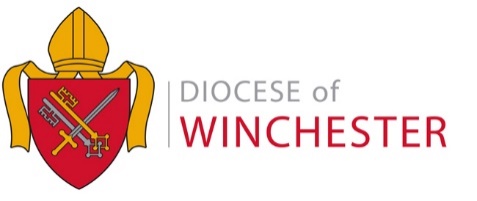 Church Planting MissionerWolvesey, Winchester3 year fixed term contract full time, salary £41,862(plus 15% pension contribution) The Diocese of Winchester has a network of churches to resource church growth through church planting and revitalisation.We are seeking two people who have experienced leading church growth and church planting. The Church Planting Missioner will develop a network of church planters to ensure the delivery of 30 new churches by 2030. This is a fixed term appointment for 3 yrs (initially).The Church Growth Missioner will develop leadership, training and capacity for church growth through specific training of clergy and laity across the diocese. For an informal conversation contact:Revd Dr Mark Collinson, Director of Ministry on mark.collinson@winchester.anglican.org35 hours a week with 25 days holiday per annum  Application pack is available at: www.winchester.anglican.org/vacancies/category/diocesan-office-vacancies/Application closing date:			1.00 pm on 3rd MayInterview date:				14th May CVs will not be accepted